The Twelve Days of Christmas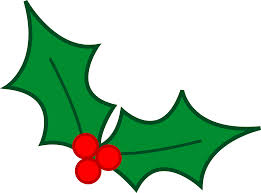 On the first day of Christmas, Nath Voth displayed to me, 
A bit of role play on IRC.

On the second day of Christmas, Nath Voth displayed to me, Two different Masters, And a bit of role play on IRC.On the third day of Christmas, Nath Voth displayed to me,Three Silver Novae,Two different Masters,And a bit of role play on IRC.On the fourth day of Christmas, Nath Voth displayed to me,Four mixed emotions,Three Silver Novae,Two different Masters,And a bit of role play on IRC.On the fifth day of Christmas, Nath Voth displayed to me,Five Initiate Force PowersFour mixed emotions,Three Silver Novae,Two different Masters,And a bit of role play on IRC.On the sixth day of Christmas, Nath Voth displayed to me,Six Firearms LessonsFive Initiate Force PowersFour Mixed Emotions,Three Silver Novae,Two Different Masters,And a bit of role play on IRC.On the seventh day of Christmas, Nath Voth displayed to me,Seven Scarlet HornsSix Firearms LessonsFive Initiate Force PowersFour Mixed Emotions,Three Silver Novae,Two Different Masters,And a bit of role play on IRC.On the eighth day of Christmas, Nath Voth displayed to me,Eight Journeyman RanksSeven Scarlet HornsSix Firearms LessonsFive Initiate Force PowersFour Mixed Emotions,Three Silver Novae,Two Different Masters,And a bit of role play on IRC.On the ninth day of Christmas, Nath Voth displayed to me,Nine Associates and AlliesEight Journeyman RanksSeven Scarlet HornsSix Firearms LessonsFive Initiate Force PowersFour Mixed Emotions,Three Silver Novae,Two Different Masters,And a bit of role play on IRC.On the tenth day of Christmas, Nath Voth displayed to me,Ten Special PowersNine Associates and AlliesEight Journeyman RanksSeven Scarlet HornsSix Firearms LessonsFive Initiate Force PowersFour Mixed Emotions,Three Silver Novae,Two Different Masters,And a bit of role play on IRC.On the eleventh day of Christmas, Nath Voth displayed to me,Eleven Different JourneysTen Special PowersNine Associates and AlliesEight Journeyman RanksSeven Scarlet HornsSix Firearms LessonsFive Initiate Force PowersFour Mixed Emotions,Three Silver Novae,Two Different Masters,And a bit of role play on IRC.On the twelfth day of Christmas, Nath Voth displayed to me,Twelve Clusters of IceEleven Different JourneysTen Special PowersNine Associates and AlliesEight Journeyman RanksSeven Scarlet HornsSix Firearms LessonsFive Initiate Force PowersFour Mixed Emotions,Three Silver Novae,Two Different Masters,And a bit of role play on IRC.